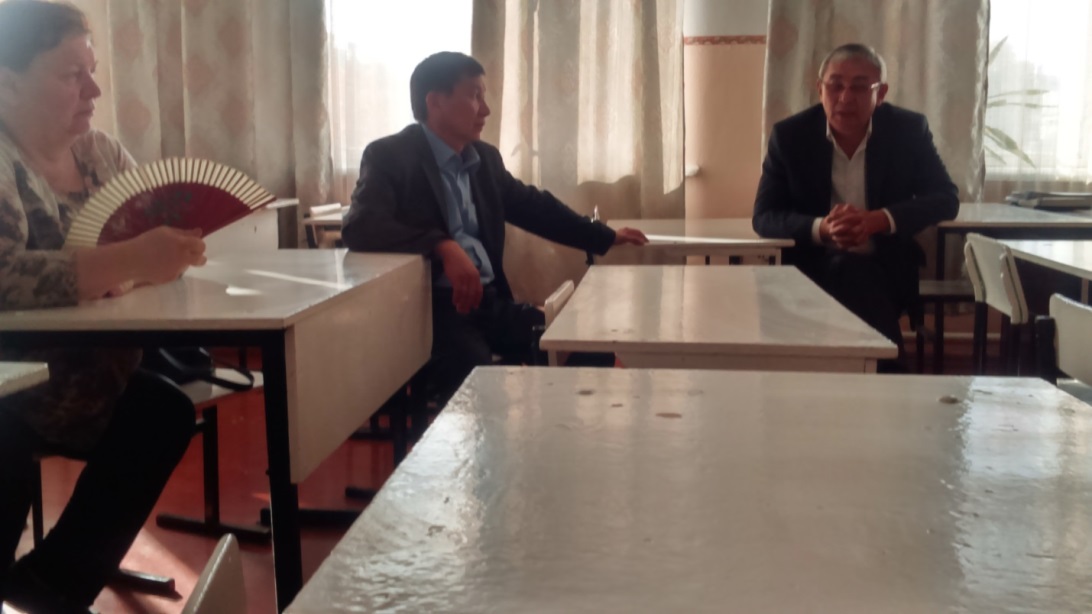 Комиссия в составе директора ПРЦО и КРСУВ 2017-2018 учебном году,  с целью  позиционирования  образования на русском языке, развития международного сотрудничества, обеспечения дополнительного профессионального образования  в рамках в рамках сотрудничества СОШ № 27  с ведущим ВУЗом КР КРСУ им. Б. Ельцина и  Россотрудничеством,   на базе  школы был организован кабинет инновационных технологий (№ 305, кабинет русского языка и литературы), обеспечивающий  организацию учебных занятий  в школе, обучающих семинаров  и пр.  не только в  масштабе школы, но и района, города.    Данный кабинет  оснащен компьютерной техникой, с выходом в интернет, настенными  демонстрационными  методическими пособиями.  В нем  представлено  презентационное оборудование, которое используется для проведения лекций, практических занятий, а также для защиты проектных работ. Уже в марте 2018 года в кабинете был организован и проведен семинар для молодых специалистов русского языка и литературы на уровнеУправления образования мэрии города Бишкек. Работа семинара для учителей города в новом кабинете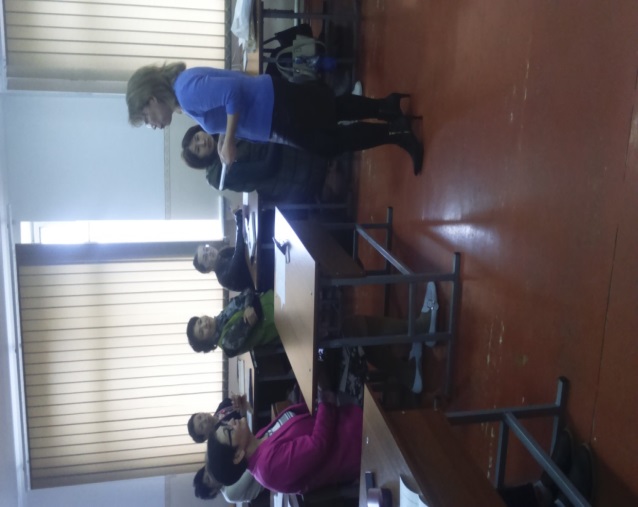 